Individuálna výročná správaObce Malý Cetínza rok 2014                                            Leonidas Charizopulos                                                            starosta obceOBSAH	str.Úvodné slovo starostu obce 	 							3Identifikačné údaje obce									3Organizačná štruktúra obce a identifikácia vedúcich predstaviteľov			3Poslanie, vízie, ciele 									4Základná charakteristika obce								5    5.1.  Geografické údaje									5    5.2.  Demografické údaje									5    5.3.  Ekonomické údaje									6    5.4.  Symboly obce										6    5.5.  História obce										6    5.6.  Pamiatky										8    5.7.  Zaujímavosti obce									8Plnenie funkcií obce (prenesené kompetencie, originálne kompetencie) 		86.1. Výchova a vzdelávanie								86.2. Zdravotníctvo										8     6.3. Kultúra										8     6.4. Hospodárstvo										9Informácia o vývoji obce z pohľadu rozpočtovníctva					9    7.1.  Plnenie príjmov a čerpanie výdavkov za rok 2014					10    7.2.  Prebytok/schodok rozpočtového hospodárenia za rok 2014				11    7.3.  Rozpočet na roky 2015 - 2017 							17Informácia o vývoji obce z pohľadu účtovníctva 					18     8.1.  Majetok										18     8.2.  Zdroje krytia										18     8.3.  Pohľadávky										19     8.4.  Záväzky										19Hospodársky výsledok za rok 2014 - vývoj nákladov a výnosov			20 Ostatné dôležité informácie								21       10.1.  Prijaté granty a transfery								21       10.2.  Poskytnuté dotácie								22       10.3.  Významné investičné akcie v roku 2014						22       10.4.  Predpokladaný budúci vývoj činnosti						23       10.5   Udalosti osobitného významu po skončení účtovného obdobia			23       10.6. Významné riziká a neistoty, ktorým je účtovná jednotka vystavená 		23       10.7. Prílohy k výročnej správe								231. Úvodné slovo starostu obce Povinnosť vypracovať výročnú správu pre obce vyplýva z § 20 zákona č. 431/2002 Z. z.o účtovníctve v znení neskorších predpisov. Obec zostavuje individuálnu účtovnú závierku.Účtovnú závierku overuje audítor. Výročná správa obec Malý Cetín za rok 2014 je členená na 10 kapitol. Obsahuje všeobecné informácie o obci, ako aj ekonomické informácie z účtovnej závierky za rok 2014. Výročná správa poskytuje informácie vo vyváženej forme a jej súčasťou sú dôležité finančné a nefinančné ukazovatele2. Identifikačné údaje obceNázov: Malý CetínSídlo: Malý Cetín 105, 951 07IČO: 00611166DIČ: 2021269657Štatutárny orgán obce: starosta obceTelefón: 037/6581287Mail: obecmalycetin@gmail.comWebová stránka: www.maly-cetin.sk3. Organizačná štruktúra obce a identifikácia vedúcich predstaviteľovStarosta obce: Leonidas CharizopulosJe najvyšším výkonným orgánom obce a štatutárnym orgánom obce.Zástupca starostu obce: Igor NémethHlavný kontrolór obce: Eva SabováObecné zastupiteľstvo: je zložené z 5 poslancov, ktoré rozhoduje o základných otázkach života obce v zmysle zákona č. 369/90 Zb. o obecnom zriadení v znení zmien a doplnkov.Členovia obecného zastupiteľstva:Igor NémethŠtefan HorváthIvan HýbelaMgr. Jozef MikačNikolaos CharizopulosKomisie: Komisia na ochranu verejného poriadkuKomisia kultúrnaKomisia finančnáObecný úrad: je výkonný orgán obecného zastupiteľstva a starostu obce, kgtorý zabezpečuje organizačné a administratívne veci.K 31.12.2014 má 5 zamestnancov, z toho 1 starosta, 1 zástupca starostu na čiastočný úväzok, 1 hlavný kontrolór na čiastočný úväzok, 2 zamestnakyne.Materská škola: Materská škola začala svoju činnosť od 01.09.2014. Je bez právnej subjektivity s poldennou prevádzkou. V poobedňajších hodinách je starostlivosť o deti zabezpečená opatrovateľkou. Počet zamestnacov k 31.12.2014 je 2, a to 1 riaditeľka a jedna má kumulovaný pracovný úväzok  ako opatrovateľka a školníčka. 4.Poslanie, vízie, ciele Hlavnou činnosťou územnej samosprávy je:Starostlivosť o všestranný rozvoj obce a o potreby obyvateľov obceUsmerňovanie ekonomickej činnosti na území obceZabezpečuje výstavbu a údržbu miestnych komunikáciíZabezpečuje verejnoprospešné služby – nakladanie s komunálnym odpadom, udržiavanie čistoty v obci,...Chráni životné prostredie na území obceSchvaľuje a obstaráva územnoplánovaciu dokumentáciu obceZriaďuje, zakladá, zrušuje a kontroluje podľa osobitných predpisov svoje rozpočtové a príspevkové organizácie, iné právnické osoby a zariadeniaZabezpečuje ochranu kultúrnych pamiatok na území obcePlní úlohy na úseku sociálnej pomociVykonáva osvedčovanie listín a odpisov na listináchPlní iné úlohy stanovené osobitnými právnymi normamiVízie obce: Obec Malý Cetín bude pokojným  a zdravým miestom pre bývanie s  dobudovanou sociálnou, technickou  a komunikačnou infraštruktúrou. Obec bude vytvárať podmienky pre  plnohodnotný  život občanov  v obci  s kvalitným životným prostredím, pravidelnými kultúrnymi  a športovými podujatiami a  s možnosťami pre aktívne   trávenia voľného času miestnych obyvateľov.Ciele obce: Zvýšiť  kvalitu života miestnych obyvateľov Malého Cetína zabezpečením ekonomickej a sociálnej prosperity a zvýšením atraktivity obce pre rozvoj bývania a podnikateľského prostredia5.Základná charakteristika obce      Obec je samostatný územný samosprávny a správny celok Slovenskej republiky. Obec je právnickou osobou, ktorá za podmienok ustanovených zákonom samostatne hospodári s vlastným majetkom a s vlastnými príjmami. Základnou úlohou obce pri výkone samosprávy je starostlivosť o všestranný rozvoj jej územia a o potreby jej obyvateľov. 5.1.Geografické údajeGeografická poloha obce :  Obec Malý Cetín leží na západnom okraji žitavskej sprašovej pahorkatiny na ľavostrannej nive a terase rieky Nitry. Západný okraj obce sa dotýka rieky Nitry, východným okrajom prechádza št. cesta  III/05137. Obec je situovaná 13 km od okresného mesta Nitra. Na JZ okraji k.ú. (za hranicou k.ú.) sa nachádzajú vodné plochy (štrkoviská Branč – Ivanka – Cetín). Západný okraj obce sa dotýka rieky Nitry, východným okrajom prechádza štátna cesta  III/05137.  Na sever od obce sa týči  pohorie Tríbeč so známym vrchom Zobor (588 m), smerom k východu sa rozprestierajú obnovujúce sa vinohrady,  na západe je to rieka Cetínka.Susedné mestá a obce : Čechynce, Veľký Cetín, Golianovo, Ivánkou pri NitreCelková rozloha obce : 516 haNadmorská výška : 133 m nad moromRozloha zastaveného územia: 35,4 ha5.2.Demografické údaje Hustota  a počet obyvateľov : počet obyvateľov k 31.12.2014 je 408   hustota 79,07Národnostná štruktúra : Slovenská národnosť: 368Maďarská nádorodnosť: 36Ostatné: 4Štruktúra obyvateľstva podľa náboženského významu :Rímskokatolícka cirkev: 372Evanjelická: 3Bez vyznania: 23Nezistené: 10Vývoj počtu obyvateľov : k 31.12.2013 bolo obyvateľov 400			       K 31.12.2014 bolo 4085.3.Ekonomické údaje Nezamestnanosť v obci : k 31.12.2015 bolo evidovaných 10 nezamestaných.5.4.Symboly obceBoli schválené helardickou komisiou Ministerstva vnútra SR dňa 07.09.1998.Erb obce: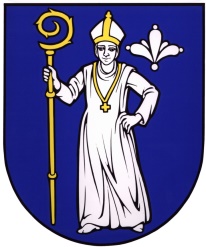 Erb obce bol vytvorený na podklade otlačky pečiatky použitej na najstaršom dokumente z roku 1616. Historickým symbolom je sv. Vojtech, patrón ostrihomskej diecézy. Na najstaršom pečatidle má berlu v ľavej ruke. Na pečatidle zo začiatku 18. storočia ju drží v pravej ruke. Na pečatidle z r. 1781 ju má opäť v ľavej ruke. Pečatidlo bolo spoločné s veľkým Cetínom. Z toho dôvodu Malý aj Veľký Cetín má rovnaký obsah erbu – sv. Vojtecha – avšak v zrkadlovom prevedení. Malý Cetín má zobrazeného biskupa s berlou v ľavej ruke /Veľký Cetín v pravej ruke/, na väčšiu odlišnou má erb Malého Cetína použitý modrý štít /Veľký Cetín zelený štít/.ERB má nasledovnú podobu: v modrom štíte hornou polovicou striebornej ľalie sprava sprevádzaný strieborný biskup so striebornou, zlatom zdobenou mitrou a zlatým pektorálnym krížikom, pravicou v bok, ľavicou držiaci holou rukou zlatú berlu.Vlajka obce: pozostáva z troch pozdľžnych pruhov vo farbách žltej, modrej a bielej. Má pomer strán 2:3 a ukončená je tromi cípmi, t.j. dvomi zástrihm, siahajúcimi do tretiny jej listu.5.5. História obce     Prvá písomná zbierka o obci je z roku 1113, kedy bola majetkom zoborského kláštora. Od 15.    storočia bola vo vlastníctve Ostrihomského arcibiskupstva. V 16. storočí bola časť pôdy v podnájme zemanov z Veľkého Cetína. Hoci sa od roku 1960 stal Malý Cetín po zlúčení s Čechyncami súčasťou novovzniknutej obce Nitrany, v minulosti boli osudy našej obce oveľa viacej späté so susedným Veľkým Cetínom. Pôvodne jestvoval iba jeden Cetín. Na Malý a Veľký sa rozdelil niekedy pred r. 1616. Napriek ich rozdeleniu je isté, že až do 19. storočia používali obe obce jedno spoločné pečatidlo, na ktorom bol zobrazený sv. Vojtech, patrón ostrihomskej diecézy. Samostatnou obcou je od roku 1991.Podľa výsledkov dlhoročných archeologických a historických výskumov sú dejiny Malého Cetína bohaté. Archeologické výskumy dokazujú, že priestor medzi Čechyncami, Malým Cetínom až po Veľký Cetín je dlhodobo osídlený minimálne 3.500 rokov dozadu. Podľa mienky viacerých jazykovedcov, základnom názvu Cetín je osobné meno Četa. Usudzuje sa, že niekedy počas ranného stredoveku musel vlastniť územie, na ktorom je dnešný Veľký a Malý Cetín nejaký príslušník rodiny Čatovcov, Četovcov a že ten dal dovtedy nepomenovaným usadlostiam svoje meno. Ďalej sa predpokladá, že asi v polovici 13. storočia sa toto meno prenieslo aj na riečku Cetínku. Najstaršie historické zmienky o Cetínke sú v dokumentoch od roku 1240. Rieka tu vtedy vytvárala ostrov, preto sa napr. v roku 1272 toto územie nazývalo aj terra Ceten, t.j. Cetínka zem. Na nej neskôr ľudia vystavali obe obce Veľký a Malý Cetín.	V roku 1113 bola napísaná pre príslušníkov rádu sv. Benedikta, usídlených v opátstve sv. Hypolita na Zbore pri Nitre listina uhorského kráľa Kolomana. V listine je uvedený pomerne presný rozsah darovaných zemí. Okrem iného sa tu spomína, že Paňa (villa Poonh) sa nachádza pri obci zvanej Cetín (villa Chethen). Či pisateľ dokumentu pod „villou Chethe“ myslel Veľký či Malý Cetín sa nedá zistiť. Je viac než isté, že obe obce v tejto dobe ešte neboli veľmi rozlíšené, takže sa dlhodobo označovali len súhrnným názvom Cetín.	Po roku 1239 sa zmienky o Cetínoch z dokumentov vytrácajú. To ale neznamená, že by tu bolo osídlenie úplne zaniklo. V 13. storočí obce zanikali len málokedy, väčšinou iba pod tlakom  nepriaznivých politických okolností (napr. počas vpádu Tatárov v roku 1241-1242). Vtedajší ľudia príliš ťažko získavali pôdu vhodnú na obrábanie, preto sa jej neradi vzdávali. Ak aj došlo k násilnému zániku nejakej usadlosti, ľudia síce načas opustili miesto, kde im hrozilo nebezpečenstvo, ale po ukľudnení pomerov sa vždy vrátili a usadlosť vybudovali nanovo. Zdá sa, že Malý a Veľký Cetín mali v tomto smere viacej šťastia, lebo doteraz známe dokumenty nenasvedčujú, že by tu prebiehali nejaké intenzívnejšie nepokoje. Koľko mohlo vtedy v Cetíne žiť ľudí nie je možné odhadnúť. Podľa doterajších výskumov, v stredovekých slovenských obciach sa nachádzalo maximálne do 10 obývateľných domov, kde mohlo žiť cca 50-60 ľudí. Pri domoch boli obvykle stajne a iné hospodárske budovy, nejaké remeselnícke dielne, v zemi boli tzv. obilné jamy, kde sa ukrývali zásoby obilia pre celú obec. Je jednoznačné, že M. Cetín nemal v tejto dobe samostatný kostol, lebo farský chrám bol vo Veľkom Cetíne kam chodievali aj kresťania z Malého Cetína (tento sa uvádza už od roku 1285, keď sa spomína kňaz neznámeho mena v obci Cetín). Je možné, že v obci bolo aj zopár šľachtických domov, predchodcov neskorších kúrií, ale určite neboli príliš honosné.	V roku 1448 boli v obci husiti, ktorí násilím zaberali pôdu, drancovali, nútili ľudí, aby im za záchranu svojich životov odovzdali aj posledné imanie. 	Okrem poľnohospodárskej pôdy museli byť okolo roku 1573 v oboch Cetínoch aj nejaké vinice. Museli tu stáť aj nejaké kamenné mlyny (určite vodné), lebo sa uvádza ich využívanie ľuďmi zo širokého okolia. 	Oslobodenie oboch Cetínov spod závislosti na Turkoch sa uskutočnilo až po rokoch 1683-1684. Nové spoločenské pomery sa veľmi rýchlo prejavili na zlepšení života obyvateľov obce. Od polovice 18. storočia sú pomery v obci už pomerne dobre rekonštruované. Oba Cetíny už začali patriť k majetnejším obciam v rámci regiónu. Na spečaťovanie úradných dokumentov využívala pečiatku so stojacim biskupom držiacim v pravej ruke biskupskú berlu. Pri jeho hlave je rok 1741, vtedy asi nechala obecná samospráva vyryť pečatidlo. Okolo biskupa je nápis: „SIGILLVM  CSETENIENSE“, čo v preklade znamená „Cetínska pečať“.Obec bola oslobodená vojakmi Červenej armády 28. marca 1945.V obci sa nachádzal i kaštieľ, medzi obyvateľmi nazývaný „veranda“ a rozľahlé panstvo patrilo rodine Štefana Lakitsa [Lakiča].  Po druhej svetovej vojne, po skonfiškovaní, bol rozobraný a zbúraný. Tiež sa zničil i park, ktorý ho obklopoval.  Krčma bola, kde je dnes dom č. 21 a vlastnila ju vdova p. Babulíková . Tu mala aj malý obchod.  Zrušil sa, keď otvorila obchod p. Lamka.  Neskôr krčmu mala vdova p. Júlia Kecskeméthyová (súp. č. 5). Zrušila sa niekedy v 50. rokoch 20. storočia. V obci žili i príslušníci židovského národa. Pani Hermína Lamka mala obchod (dnešné súpisnom číslo 113).  Počas holokaustu za vojny z obce odišli.	Najstaršou obecnou budovou je bývalá ľudová škola – jednotriedka, postavená ešte začiatkom 20. storočia. Pamiatky Dominantnou stavbou obce je terajšia  budova obecného úradu - predtým ľudová škola - jednotriedka, postavená ešte na začiatku 20. storočia. Ďalšou pamiatkou obce je kaplnka z roku 1965 a socha sv.Urbana vo vinohradoch. Kaplnka je postavená v novodobom štýleZaujímavosti   Kostol: Prvá štúdia výstavby Rímsko-katolíckeho kostola Sedembolestnej Panny Márie v Malom Cetíne bola urobená ešte v roku 1993. Stavba sa však nerealizovala kvôli nezhodám okolo miesta stavby a taktiež majetkovo právnemu usporiadaniu navrhnutého pozemku.Ďalšia štúdia bola urobená v roku 2000. Dňa 29. marca 2001 sa konala prvá svojpomocná brigáda pri kopaní základov nového kostola. Dlhoročná snaha bola korunovaná 8. novembra 2008 slávnostným obradom konsekrácie nového kostola “Sedembolestnej Panny Márie” v Malom Cetíne vykonaná  J. Exc. Mons. Viliamom Judákom, nitrianskym biskupom. Presne o rok 8. novembra 2009 sa konala slávnosť posvätenia kostolného zvona. Plnenie funkcií  obce (prenesené kompetencie, originálne kompetencie)  Výchova a vzdelávanie V súčasnosti výchovu a vzdelávanie detí v obci poskytuje:Materská školaZŠ navštevujú deti v obci Čechynce, vyššie ročníky v Golianove alebo v NitreZdravotníctvo Zdravotnú starostlivosť pre občanov obce poskytuje:Všeobecný a detský lekár vo Veľkom CetíneKultúra 	V obci pôsobí v oblasti kultúrno-spoločenských aktivít len Poľovnícke združenie „Lúky“. Cieľom organizácie je zveľaďovať poľovný revír, udržiavať stavy zveri, starať sa o zver a  prikrmovať ju. Taktiež  rozvíjať poľovníctvo v spolupráci  s veterinármi a  Slovenským poľovníckym zväzom. Členovia organizácie sa angažujú aj v kultúrno - spoločenskom živote obce.Hospodárstvo Najvýznamnejší poskytovatelia služieb v obci :Potraviny Béder, Malý Cetín 108Pohostinstvo /budova patrí obci, je v prenájme/Najvýznamnejší priemysel v obci :AB-STAV s.r.o., Malý Cetín, stavebná firmaBioplyn CetínNajvýznamnejšia poľnohospodárska výroba v obci :Marta Kozárová, Malý Cetín 12 – SHR, pestovatelia tekvicových jadierok, zemiakov,.Agile s.r.o. Malý CetínInformácia o vývoji obce z pohľadu rozpočtovníctva    Základným   nástrojom  finančného  hospodárenia  obce  bol   rozpočet   obce   na  rok   2014. Obec v roku 2014 zostavila rozpočet podľa ustanovenia § 10 odsek 7) zákona č.583/2004 Z.z. o rozpočtových pravidlách územnej samosprávy a o zmene a doplnení niektorých zákonov v znení neskorších predpisov. Rozpočet obce na rok 2014 bol zostavený ako prebytkový. Bežný   rozpočet   bol   zostavený   ako  vyrovnaný a  kapitálový   rozpočet ako schodkový.Hospodárenie obce sa riadilo podľa schváleného rozpočtu na rok 2014. Rozpočet obce bol schválený obecným zastupiteľstvom dňa 11.12.2013 uznesením č. 23/2013.Rozpočet bol zmenený desaťkrát:prvá  zmena /14.01.2014 zmena starostom/  schválená dňa 19.02.2014 uznesením č. 24/2014druhá zmena schválená dňa 19.02.2014 uznesením č. 24/2014tretia zmena /06.03.2014 zmena starostom/ schválená dňa 26.03.2014 uznesením č. 25/2014štvrtá zmena schválená dňa 11.04.2014 uznesením č. 26/2014piata zmena schválená dňa 30.05.2014 uznesením č. 27/2014šiesta zmena /17.07.2014 zmena starostom/ schválená dňa 13.8.2014 uznesením č. 28/2014siedma zmena schválená dňa 13.08.2014 uznesením č. 28/2014ôsma zmena /15.08.2014 zmena starostom/ schválená dňa 22.10.2014 uznesením č. 29/2014deviata zmena /02.09.2014 zmena starostom/  schválená dňa 22.10.2014 uznesením č. 29/2014desiata zmena /01.10.2014, 01.11.2014, 01.12.2014-zmena starostom/  schválená dňa 10.12.2014 uznesením č. 2/2014-nové zastupiteľstvoPlnenie príjmov a čerpanie výdavkov za rok 2014		Prebytok/schodok rozpočtového hospodárenia za rok 2014		Schodok rozpočtu v sume -6991,68 EUR  zistený podľa ustanovenia § 10 ods. 3 písm. a) a b) zákona č. 583/2004 Z.z. o rozpočtových pravidlách územnej samosprávy a o zmene a doplnení niektorých zákonov v znení neskorších predpisov, vznikol upravením prebytku  o nevyčerpané prostriedky  zo ŠR v sume 10000 EUR a nevyčerpaný úver v sume 23999,04 €.     V zmysle ustanovenia § 16  odsek 6 zákona č.583/2004 Z.z. o rozpočtových pravidlách územnej samosprávy a o zmenách a doplnení niektorých zákonov v znení neskorších predpisov sa na účely tvorby peňažných fondov pri usporiadaní prebytku rozpočtu obce podľa § 10 ods. 3 písm. a) a b)  citovaného zákona,  z tohto  prebytku vylučujú : nevyčerpané prostriedky zo ŠR účelovo určené na kapitálové  výdavky  poskytnuté v predchádzajúcom rozpočtovom roku  v sume  10000 EUR, a to na :Kamerový systém v obcinepoužité návratné zdroje financovania (úver) podľa ustanovenia § 15 ods.1 písm.c) zákona č.583/2004 Z.z. o rozpočtových pravidlách územnej samosprávy a o zmene a doplnení niektorých zákonov v znení neskorších predpisov v sume 23999,04 €ktoré je možné použiť v rozpočtovom roku v súlade s ustanovením § 8 odsek 4 a 5 zákona č.523/2004 Z.z. o rozpočtových pravidlách verejnej správy a o zmene a doplnení niektorých zákonov v znení neskorších predpisov. Tieto nevyčerpané prostriedky napojiť do rozpočtu cez finančné operácie, taktiež zostatok na ZBÚa v pokladni zapojiť do rozpočtu v sume 1264,46 €.Na základe uvedených skutočností nebudeme tvoriť rezervný fond za rok. Zo zostatku nevyčerpaného úveru budeme hradiť kapitálové výdavky na základe rozpočtu a uznesenia OZ, zostatok na účte a v pokladni-použijeme na splácanie úveru.Rozbor plnenia príjmov za rok 2014 /po poslednej zmene/Z rozpočtovaných celkových príjmov 240255 EUR bol skutočný príjem k 31.12.2014 v sume  236763,91 EUR, čo predstavuje 98,47 % plnenie. Bežné príjmyZ rozpočtovaných bežných príjmov 124579 EUR bol skutočný príjem k 31.12.2014 v sume  120895,84 EUR, čo predstavuje  97,04 % plnenie. daňové príjmy Výnos dane z príjmov poukázaný územnej samospráve Z predpokladanej finančnej čiastky v sume 51572 EUR z výnosu dane z príjmov boli k 31.12.2014 poukázané finančné prostriedky zo ŠR v sume 51572,49 EUR, čo predstavuje plnenie na 100 %. Daň z nehnuteľnostíZ rozpočtovaných 35890 EUR bol skutočný príjem k 31.12.2014 v sume 33204,45 EUR, čo je 92,52 % plnenie. Príjmy dane z pozemkov boli v sume 20177,30 EUR, dane zo stavieb boli v sume 12983,49 EUR a dane z bytov boli v sume 43,66 EUR. K 31.12.2014 obec eviduje pohľadávky na dani z nehnuteľností v sume  2684,68 EUR. Z predchádzajúcich rokov nám zostáva pohľadávka z bývalého družstva 113158,07 €.Daň za psa  459 €. Pohľadávka k 31.12.2014 je vo výške 38 €.Poplatok za komunálny odpad 7163,98 €. Pohľadávka k 31.12.2014 je vo výške 640,23 €.nedaňové príjmy: Príjmy z podnikania a z vlastníctva majetkuZ rozpočtovaných 1002 EUR bol skutočný príjem k 31.12.2014 v sume 1022,25 EUR, čo je 102,02 % plnenie. Uvedený príjem predstavuje príjem z prenajatých pozemkov v sume 76,22 EUR a príjem z prenajatých budov, priestorov a objektov v sume 946,03 EUR.Administratívne poplatky a iné poplatky a platbyAdministratívne poplatky - správne poplatky:Z rozpočtovaných 11229 EUR bol skutočný príjem k 31.12.2014 v sume 10874,84  EUR, čo je 96,85 % plnenie. Správne poplatky za stavebné povolenia, potvrdenia, rozhodnutia boli 773,50 €.Poplatky za vyhlasovanie v rozhlase, cintorínske poplatky, za predaj smetných nádob 843,10 €.Školné činilo 735 €.Za predaj nepotrebného služobného auta 20 €.Za znečistenie ovzdušia 180 €.Za stočné 8323,24 €. Pohľadávka k 31.12.2014 je vo výške 354 €.Úroky z účtovZ rozpočtovaných 2 EUR bol skutočný príjem k 31.12.2014 v sume 1,48 EUR, čo je 74 % plnenie. iné nedaňové príjmy: Z rozpočtovaných iných nedaňových príjmov 1295 EUR, bol skutočný príjem vo výške             1294,48 EUR, čo predstavuje 99,96 % plnenie. Medzi iné nedaňové príjmy boli rozpočtované príjmy z daru rodičov pre Materskú školu vo výške 185,88 €, za ktoré sa zakúpila hojdačka na dvor MŠ a suma 1108,60 € bola za refundáciu faktúr za elektrinu a plyn v pohostinstve. Prijaté granty a transferyZ rozpočtovaných grantov a transferov 15303 EUR bol skutočný príjem vo výške 15302,87 EUR, čo predstavuje 100 % plnenie.Kapitálové príjmy: Z rozpočtovaných kapitálových príjmov 84373 EUR bol skutočný príjem k 31.12.2014 v sume 84373,44 EUR, čo predstavuje  100 % plnenie. Granty a transferyZ rozpočtovaných 84373 EUR bol skutočný príjem k 31.12.2014 v sume 84373,44 EUR, čo predstavuje 100 % plnenie.Príjmové finančné operácie: Z rozpočtovaných finančných príjmov 31303 EUR bol skutočný príjem k 31.12.2014 v sume  31302,79 EUR, čo predstavuje  100 % plnenie. Jednalo sa o prevod nevyčerpaného úveru 28606,99 € a prevod zostatku z minulého roku 2695,80 €. Rezervný fond sme netvorili.V roku 2014 boli použité nevyčerpané prostriedky zo ŠR v súlade so zákonom č.583/2004 Z.z..    Na kapitálové výdavky sme použili 576,90 € na zakúpenie výpočtovej techniky na OcÚ, na vlastné zdroje manažment úpravy verejných priestranstiev 1003,52 € a vzhľadom na to, že sme v roku 2014 od septembra otvorili materskú školu, na ktorú nám prispieva štátny rozpočet až od roku 2015, na jej fungovanie sme použili zostatok finančných prostriedkov z minulého roku 1115,38 € na bežné výdavky, nakoľko sme nemali z čoho hradiť tieto výdavky.Príjmy:Položka	Názov				Schv.rozp.	Uprav.rozp.	Plnenie         %_____111003	Výnos dane z príjmov	50000		51572		51572,49	100,00121001	Daň z pozemkov		20400		20846		20177,30	96,79121002	Daň zo stavieb		15000		15000		12983,49	86,56121003	Daň z bytov			49		44		43,66		99,23133001	Daň za psa			509		497		459,00		92,35133013	Za komun.odpady		6900		7789		7163,98	91,98212002	Z prenajatýchz pozemkov	66		76		76,22		100,29212003	Z prenajatých budov,priest.	1200		926		946,03		102,16221004	Ostatné poplatky		1400		774		773,50		99,94223001	Za vyhlasovanie,cint.,...	1030		843		843,10		100,01223002	Za školy			0		735		735,00		100,00223004	Za prebytočný hnut.maj.	0		20		20,00		100,00229001	Za vypúšť.odpad.vôd		8600		8677		8323,24	95,92229005	Za znečisť.ovzdušia		180		180		180,00		100,00243000	Z účtov úroky			2		2		1,48		74,00291004	Od fyzickej osoby-dar MŠ	0		186		185,88		99,94292019	Z refundácie pohostinstvo	1950		1109		1108,60	99,96312001	Zo ŠR dotácie			1500		14302		14302,77	100,01312008	Z rozpočtu VÚC-šport	200		400		400,00		100,00312011	Z úradu práce			2400		435		434,85		99,97312012	Decentral.dotácie-pren.výk.	170		166		165,25		99,55Bežné príjmy					111556	124579	120895,84	97,04322001	Kapitálové dotácie z PPA	0		34373		34373,44	100,00322002	Z environm.fondu		0		50000		50000,00	100,00Kapitálové príjmy				33000		31303		31302,79	100,00453000	Zostat.prostr. z predch.roku	33000		31303		31302,79	100,00Finančné operácie				33000		31303		31302,79   	100,00Príjmy spolu:				145336	240255	236572,07	98,473. Rozbor čerpania výdavkov za rok 2014 /po poslednej zmene/Z rozpočtovaných celkových výdavkov 209570 EUR bolo skutočne čerpané  k 31.12.2014 v sume 209564,71 EUR, čo predstavuje 100 % čerpanie. Výdavky:Položka	Názov				Schv.rozp.	Uprav.rozp.	Plnenie         %_____611		Plat				33400		31541		31541,01	100,00612		Príplatky			1920		1938		1938,00	100,00614		Odmeny			1080		520		520,00		100,00621		Poistn.-VšZP			1678		1807		1806,51	99,97623		Poistn.-ostat.zdrav.poisť.	1750		1688		1688,01	100,00625		Poistné do Sociál.poisť.	9910		9061		9061,91	100,01632		Energie,voda a komunik.	911		876		875,93		99,99633		Materiál			7518		6928		6927,43	99,99634		Dopravné			2306		2398		2397,72	99,99635		Údržba				110		0		0		0636		Nájomné kopírky		502		533		532,61		99,93637		Služby				8275		7417		7417,38	100,01641		Transf.spol.stav.úradu	240		200		200		100,00642		Členské			300		386		385,30		99,8201.1.1.6 Obce					69900		65293		65291,81	100,00637		Služby				3000		1510		1509,82	99,9901.1.2 Finančná oblasť			3000		1510		1509,82	99,99632		Energie,voda a komunik.	1350		784		784,05		100,01633		Materiál			600		325		324,55		99,8601.3.3 Budova pohostinstva			1950		1109		1108,60	99,96614		Odmeny			0		67		67,25		100,37621		Poistn.-VšZP			0		132		132,30		100,23623		Poistn.-ostat.zdrav.poisť.	0		33		33,10		100,30625		Poistné do Sociál.poisť.	0		46		45,30		98,48631		Cestovné náhrady		0		13		12,80		98,46632		Energie,voda a komunik.	0		20		20,00		100,00633		Materiál			0		160		160,10		100,06634		Dopravné			0		27		27,15		100,56637		Služby				0		2055		2055,05	100,0001.6.0 Voľby					0		2553		2553,05	100,00637		Služby				80		80		80,40		100,5002.2.0 Civilná ochrana			80		80		80,40		100,50611		Plat				1850		0		0		0621		Poistn.-VšZP			185		0		0		0625		Poistné do Sociál.poisť.	365		0		0		0633		Materiál			10		472		471,90		99,98637		Služby				10		36		35,75		99,3104.1.2 Nezamestnaní				2420		508		507,65		99,93634		Dopravné			550		480		480		100,00637		Služby				500		0		0		004.5.1 Cestná doprava			1050		480		480		100,00	633		Materiál			279		178		177,60		99,78634		Dopravné			300		0		0		0636		Nájomné 			430		239		239,09		100,04	637		Služby				6500		7544		7544,36	100,0005.1.0 Nakladanie s odpadmi		7509		7961		7961,05	100,00632		Energie,voda a komunik.	18500		16721		16720,55	100,00635		Údržba				400		0		0		0637		Služby				132		132		132		100,0005.2.0 Nakladanie s odpad.vodami		19032		16853		16852,55	100,00637		Služby				0		978		978,00		100,0006.1.0 Rekonštr.a výst.chodníkov		0		978		978,00		100,00632		Energie,voda a komunik.	353		288		288,31		100,11633		Materiál			50		63		62,89		99,83634		Dopravné			182		126		126,49		100,39635		Údržba				130		187		186,80		99,89637		Služby				50		1964		1964,40	100,0206.2.0 Rozvoj obcí				765		2628		2628,89	100,03632		Energie,voda a komunik.	2000		1569		1568,56	99,97634		Dopravné			200		0		0		006.4.0 Verejné osvetlenie			2200		1569		1568,56	99,97637		Služby				0		540		540,00		100,0006.6.0 Detské ihrisko				0		540		540,00		100,00637 		Služby				50		530		530,00		100,0008.1.0 Rekreačné a šport.služby		50		530		530,00		100,00632		Energie,voda a komunik.	925		405		404,85		99,96633		Materiál			1190		1189		1188,74	99,98635		Údržba				100		295		294,60		99,86637		Služby				100		0		0		008.2.0.3 Kultúrny dom			2315		1889		1888,19	99,96633		Materiál			100		0		0		008.2.0.5 Knižnice				100		0		0		0635		Údržba				200		0		0		0637		Služby				50		48		47,78		99,5408.3.0 Rozhlas				250		48		47,78		99,54611		Plat				0		2713		2712,34	99,98621		Poistn.-VšZP			0		242		241,65		99,86625		Poistné do Sociál.poisť.	0		685		685,17		100,02632		Energie,voda a komunik.	0		8		7,78		97,25633		Materiál			0		6152		6151,62	99,99634		Dopravné			0		375		374,27		99,81	637		Služby				0		896		895,74		99,9709.1.1.1 Predškolská výchova		0		11071		11068,57	99,97Plat a poistné z platu za opatrovateľku MŠ je hradené z oddielu obce. Z oddielu predškolská výchova je plat riaditeľky a školníčky. Na vybavenie sme použili dotáciu z MF SR 5000,00 €.641		Transfery vrámci ver.spr.	53		0		0		009.1.2.1 Základné vzdelanie			53		0		0		0634		Dopravné			200		200		200,00		100,00637		Služby				250		175		175,00		100,00642		Členské			130		130		130,00		100,0009.5.0.1 Vzdelávanie				580		505		505,00		100,00637		Služby				299		299		299,25		100,0810.2.0.2 Deň dôchodcov			299		299		299,25		100,08	Bežné výdavky				111553	116404	116399,17  	100,00713		Nákup počítača		0		577		576,90		99,9801.1.1.6 Obce					0		577		576,90		99,98717		Kamerový systém		1500		0		0		003.6.0 Verej.poriadok			1500		0		0		0717		Realizované stavby		1000		52632		52631,58	100,0004.5.1.3 Kanalizácia				1000		52632		52631,58	100,00716		Projekt.dokumentácia		0		2005		2005,00	100,00717		Realizované stavby		4758		16866		16865,87	100,0006.1.0 Rek.a výstavba chodníkov		4758		18871		18870,87	100,00717		Realizované stavby		2750		13062		13062,38	100,0006.6.0 Detské ihrisko				2750		13062		13062,38	100,00Kapitálové výdavky				10008		85142		85141,73   	100,00821		Splácanie úveru		2400		8024		8023,81	100,0001.1.2 Finančná oblasť			2400		8024		8023,81	100,00Finančné operácie				2400		8024		8023,81          100,00Výdavky spolu:				123961	209570	209564,71  100,00Rozpočet na roky 2015 - 2017					Informácia o vývoji obce z pohľadu účtovníctvaMajetok Zdroje krytia Analýza významných položiek z účtovnej závierky:prírastkov/úbytkov majetku – obec v roku 2014 navýšila majetok o tieto významé položky: Výstavba kanalizácie 52631,58 EURVýstavba a rekonštrukcia chodníkov v obci 18870,87 EURDetské ihrisko 13062,38 EURNákup výpočtovej techniky 576,90 EURpredaja  dlhodobého majetku – nepredali sme dlhodobý majetokprijatých dlhodobých a krátkodobých bankových úverov – obec prijala dlhodobý bankový úver na čerpanie kapitálových výdavkov v roku 2008 v celkovej výške 56104,00 €. Splatný je v roku 2023. K 31.12.2014 sme vyčerpali 32104,96 €. K dispozícii máme nevyčerpané 23999,04 €.Pohľadávky ZáväzkyAnalýza významných položiek z účtovnej závierky:nárast/pokles pohľadávok - Dlhodobé pohľadávky sa nezmenili. Jedná sa o pohľadávku 113158,07 € z bývalého družstva a 593,75 € od Ministerstva ŽP za geologický prieskum. Pohľadávky do lehoty splatnosti sú pohšadávky od občanov a firiem za daň z nehnuteľnosti, za psa, smetné a stočné.nárast/pokles záväzkov – záväzky sme mali iba krátkodobé, a to zmdy a odvody do poisťovní za mesiac december 2014, vyplatené v januári 2015.Hospodársky výsledok  za 2014 - vývoj nákladov a výnosovHospodársky výsledok /kladný, záporný/ bol zúčtovaný na účet 428 – Nevysporiadaný výsledok hospodárenia minulých rokov.Analýza nákladov a výnosov v porovnaní s minulým rokom a s vysvetlením významných rozdielov – v porovnaní roku 2013 a 2013, v nákladoch a výnosoch nie sú zásadné rozdiely.  Ostatné  dôležité informácie Prijaté granty a transfery V roku 2014 obec prijala nasledovné granty a transfery:Z rozpočtovaných bežných grantov a transferov 15303 EUR bol skutočný príjem vo výške 15302,87 EUR, čo predstavuje 100 % plnenie.Z rozpočtovaných kapitálových grantov 84373 EUR bol skutočný príjem k 31.12.2014 v sume 84373,44 EUR, čo predstavuje 100 % plnenie.Granty a transfery boli účelovo určené a boli použité v súlade s ich účelom.Popis najvýznamnejších prijatých grantov a transferov:Grant na kanalizáciu vo výške 50000,00 €Grant na výstavbu detského ihriska 10318,55 €Grant na výstavbu a rekonštrukciu chodníkov v obci 14054,89 €. Kapitálový transfer na Kamerový systém sme v roku 2014 nevyčerpali, celú sumu vyčerpáme v roku 2015.Poskytnuté dotácie V roku 2014 obec neposkytla zo svojho rozpočtu dotácie právnickým ani fyzickým osobám.Významné investičné akcie v roku 2014Najvýznamnejšie investičné akcie realizované v roku 2014: Výstavba kanalizácieZ rozpočtovaných  52632 EUR bolo skutočne vyčerpané k 31.12.2014 v sume 52631,58 EUR, čo predstavuje 100 % čerpanie. Z toho 50000 € bola dotácia z environmenálneho fondu.Výstavba a rekonštrukcia chodníkov v obciZ rozpočtovaných  18871 EUR bolo skutočne vyčerpané k 31.12.2014 v sume 18870,87 EUR, čo predstavuje 100 % čerpanie. Z toho dotácia bola vo výške 14054,89 €.Detské ihriskoZ rozpočtovaných  13062 EUR bolo skutočne vyčerpané k 31.12.2014 v sume 13062,38 EUR, čo predstavuje 100 % čerpanie. Z toho dotácia bola vo výške 10318,55 €.Nákup výpočtovej technikyZ rozpočtovaných  577 EUR bolo skutočne vyčerpané k 31.12.2014 v sume 576,90 EUR, čo predstavuje 99,98 % čerpanie. Predpokladaný budúci vývoj činnosti Predpokladané investičné akcie realizované v budúcich rokoch:Rozšírenie Kamerového systémuVýstavba a rekonštrukcia chodníkov v obciRekonštrukcia miestnej komunikácieDobudovanie kanalizácieUdalosti osobitného významu po skončení účtovného obdobia Obec nezaznamenala žiadnu udalosť osobitného významu po skončení účtovného obdobia. Významné riziká a neistoty, ktorým je účtovná jednotka vystavená  ---9.7.    Prílohy k výročnej správe a dôvod zostavenia výročnej správyPovinnosť vyhotoviť Výročnú správu je pre obec stanovená Zákonom č. 431/2002 Z.z. o účtovníctve v znení zmien a doplnkov.Výročná správa bola zverejnená na www.maly-cetin.sk dňa 16.04.2015Výročná správa schválená obecným zastupiteľstvom dňa:......................Prílohy:Individuálna účtovná závierka: Súvaha, Výkaz ziskov a strát, PoznámkyFinančný výkaz o plnení rozpočtuVýrok audítora k individuálnej účtovnej závierke Vypracoval: Dékányová                                                                                  V Malom Cetíne dňa 16.04.2015Rozpočet Rozpočet po zmenách Skutočné plnenie príjmov/ čerpanie výdavkovk 31.12.2014% plnenia príjmov/% čerpania výdavkov Príjmy celkom145336240255236763,9198,47z toho :Bežné príjmy111556124579120895,8497,04Kapitálové príjmy08437384373,44100Finančné príjmy337803130331302,79100Výdavky celkom123961209570209564,71100z toho :Bežné výdavky111553116404116399,17100Kapitálové výdavky100088514285141,73100Finančné výdavky240080248023,81100Hospodárenie obceSkutočnosť k 31.12.2014 v EURSkutočnosť k 31.12.2014 v EURBežné  príjmy spolu120895,84z toho : bežné príjmy obce 120895,84Bežné výdavky spolu116399,17z toho : bežné výdavky  obce 116399,17Bežný rozpočet4496,67Kapitálové  príjmy spolu84373,44z toho : kapitálové  príjmy obce 84373,44Kapitálové  výdavky spolu85141,73z toho : kapitálové  výdavky  obce 85141,73Kapitálový rozpočet -768,29Prebytok/schodok bežného a kapitálového rozpočtu3728,38Vylúčenie z prebytku 10000Upravený prebytok/schodok bežného a kapitálového rozpočtu-6271,62Príjmy z finančných operácií31302,79Výdavky z finančných operácií8023,81Rozdiel finančných operácií23278,98Príjmy spolu  236572,07VÝDAVKY SPOLU209564,71Hospodárenie obce 27007,36Vylúčenie z prebytku33999,04Upravené hospodárenie obce-6991,68Rozpočet na rok 2014Skutočnosť k 31.12.2014% plnenia240255236763,9198,47 Rozpočet na rok 2014Skutočnosť k 31.12.2014% plnenia124579120895,8497,04Rozpočet na rok 2014Skutočnosť k 31.12.2014% plnenia9574892399,9288,47Rozpočet na rok 2014Skutočnosť k 31.12.2014% plnenia12233          11898,57                  97,26     Rozpočet na rok 2014Skutočnosť k 31.12.2014% plnenia1295            1294,48    99,96Rozpočet na rok 2014Skutočnosť k 31.12.2014% plnenia8437384373,44100Rozpočet na rok 2014Skutočnosť k 31.12.2014% plnenia3130331302,79100Rozpočet na rok 2014Skutočnosť k 31.12.2014% čerpania209570209564,71100Skutočnosť k 31.12.2014Rozpočet  na rok 2015Rozpočet na rok 2016Rozpočet na rok 2017Príjmy celkom236763,91144342174357179357z toho :Bežné príjmy120895,84134342135577135577Kapitálové príjmy84373,44000Finančné príjmy31302,79100003878043780Skutočnosť k 31.12.2014Rozpočet  na rok 2015Rozpočet na rok 2016Rozpočet na rok 2017Výdavky celkom209564,71140814140210139410z toho :Bežné výdavky116399,17134289134010134010Kapitálové výdavky85141,7341253800300Finančné výdavky8023,81240024002400Názov  ZS  k  1.1.2014  v EURKZ  k  31.12.2014 v EURMajetok spoluNeobežný majetok spolu                  1231783,261276934,09z toho :Dlhodobý nehmotný majetok            175     0Dlhodobý hmotný majetok                 1162838,58            1208164,41Dlhodobý finančný majetok                    68769,68   68769,68Obežný majetok spolu                  150794,67157753,59z toho :Zásoby            203,160Zúčtovanie medzi subjektami VS                           00Dlhodobé pohľadávky                      593,75                  593,75Krátkodobé pohľadávky                 118498,10            121739,96Finančné účty                   31499,6635419,88Poskytnuté návratné fin. výpomoci dlh.       00Poskytnuté návratné fin. výpomoci krát.       00Časové rozlíšenie        0            1382577,93          1434687,68NázovZS  k  1.1.2014 v EURKZ  k  31.12.2014 v EURVlastné imanie a záväzky spolu              1382577,931434687,68Vlastné imanie                467523,43 456834,30z toho :Oceňovacie rozdiely                                0     0Fondy                  0     0Výsledok hospodárenia             467523,43             456834,30Záväzky             34239,9549359,39z toho :Rezervy                        2773,51                1000,00Zúčtovanie medzi subjektami VS                             0              10000,00Dlhodobé záväzky                         112,37                  174,52Krátkodobé záväzky                       3857,06                6079,91Bankové úvery a výpomoci                     27497,01              32104,96Časové rozlíšenie         880814,55            928493,99Pohľadávky Zostatok k 31.12 2013Zostatok k 31.12 2014Pohľadávky do lehoty splatnosti  5340,038581,89Pohľadávky po lehote splatnosti  113751,82113751,82ZáväzkyZostatok k 31.12 2013Zostatok k 31.12 2014Záväzky do lehoty splatnosti  3969,436254,43Záväzky po lehote splatnosti  00NázovSkutočnosťk 31.12. 2013Skutočnosťk 31.12.2014Náklady146352,94156593,5950 – Spotrebované nákupy32780,6134743,6751 – Služby14865,9315901,6652 – Osobné náklady52315,7558889,5653 – Dane a  poplatky103,46103,4654 – Ostatné náklady na prevádzkovú činnosť3008,712712,5155 – Odpisy, rezervy a OP z prevádzkovej a finančnej činnosti a zúčtovanie časového rozlíšenia40832,5441340,9056 – Finančné náklady2205,942701,8357 – Mimoriadne náklady0058 – Náklady na transfery a náklady z odvodov príjmov240,00200,0059 – Dane z príjmov0,220,20Výnosy146353,16156712,6160 – Tržby za vlastné výkony a tovar16132,5014934,2461 – Zmena stavu vnútroorganizačných služieb0062 – Aktivácia0063 – Daňové a colné výnosy a výnosy z poplatkov93391,2294511,7864 – Ostatné výnosy2155,741958,8565 – Zúčtovanie rezerv a OP z prevádzkovej a finančnej činnosti a zúčtovanie časového rozlíšenia3693,252773,5166 – Finančné výnosy1,471,4867 – Mimoriadne výnosy0069 – Výnosy z transferov a rozpočtových príjmov v obciach, VÚC a v RO a PO zriadených obcou alebo VÚC30978,9842532,75Hospodársky výsledok/+ kladný HV, - záporný HV/0118,82Poskytovateľ dotácieSuma v EURÚčelPPA Bratislava960,88Manažment,Úprava priestr.r.2013PPA Bratislava450,00Manažment,Detské ihriskoMinisterstvo financií SR5000,00Vybavenie materskej školyNSK Nitra400,00Turnaj v minifutbaleOkresný úrad, ŽP, Nitra36,55Prenes.výkon oblasť životn.prostr.Okresný úrad,ekonom.odbor,Nitra128,70Prenes.výkon oblasť evidenc.obyvÚrad práce,soc.vecí a rodiny Nitra434,85Zamestnávanie znevýhodnenýchOkresný úrad, ekonom.odbor, Nitra2553,05VoľbyOkresný úrad,odbor školstva, Nitra163,00Na predškolákovOkresný úrad,odbor ochrany,Nitra80,40Na sklad CO materiáluPPA Bratislava4662,93DPH,Úprava priestr.z r.2013PPA Bratislava432,51Manažment,Výst.a rek.chodníkovPoskytovateľ dotácieSuma v EURÚčelEnvironmentálny fond Bratislava50000,00KanalizáciaPPA Bratislava10318,55Detské ihriskoPPA Bratislava14054,89Výstavba a rek.chodníkov v obciMinisterstvo vnútra SR Bratislava10000,00Kamerový systém